 Mecanismo de Reclamações do OSSFormulário de apresentação de queixaEsta reclamação pode ser feita digitando para inserir as informações solicitadas. Quando concluído, você pode enviar uma foto de sua assinatura (instruções fornecidas abaixo) e enviar por e-mail o formulário preenchido para doleances@oss.org.tnAssinatura:							Data: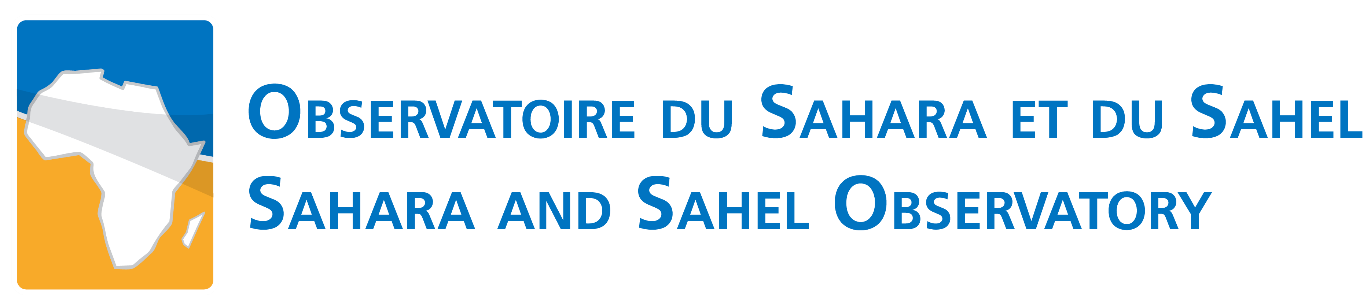 Informação do reclamanteInformação do reclamanteNome   Por conta deTelephone  E-mailVocê pede essa identidade? Sim 	NãoVocê pede essa identidade? Sim 	NãoQueixaQueixaAssunto……………………………………………………………….......…………………………………………………………………...…………………………………………………………………………………………………………………………………………Nome do Projeto 	………………………………………………………………………………………………………………………………………...Localização do projeto (país, vila, etc..)	………………………………………………………………………………………………………………………………………...Detalhes da queixa (incluir natureza da infração)Documentos de suporte(caso existam)Quais resultados você deseja alcançar (opcional)Reservado para o Comitê SocioambientalReservado para o Comitê SocioambientalNúmero de registroRecebido por DataNatureza da denúnciaCondições de admissibilidade Admissível  Não admissível Reservado para a comissão especializadaReservado para a comissão especializadaParecer fundamentado NOTAS NOTAS Este formulário destina-se a garantir que a queixa é recebida, as principais informações são fornecidas e a ação é iniciada para investigação.O "Reclamante" não pode ser uma pessoa, o pedido pode ser iniciado por uma carta enviada a um jornal, um artigo ou a Internet.As reclamações podem ser enviadas por correio, fax, e-mail ou entrega em mãos ao OSS.Os "Detalhes" devem incluir uma breve descrição e podem referir-se a uma carta ou qualquer outro documento de detalhamento. A reclamação pode incluir qualquer outra informação que considere relevanteSe os documentos comprovativos forem fornecidos, é importante que estejam registados para serem examinados durante o inquérito e para evitar qualquer queixa subsequente que alegue uma ocultação de peças, mesmo que não seja intencional.Sob o "resultado esperado", o reclamante deve especificar o resultado esperado após a apresentação de reclamações, tais como: ação disciplinar, decisão de cancelamento, etc.Aceita-se que a ON mantenha um registro de todas as reclamações recebidas indicando os resultados da pesquisa no "número de registro".A pessoa que recebe a reclamação deve assinar e datar o formulário.Quando uma solicitação de investigação é feita, o nome da pessoa atribuído à investigação e a data em que ele recebe a reclamação são registrados.Este formulário destina-se a garantir que a queixa é recebida, as principais informações são fornecidas e a ação é iniciada para investigação.O "Reclamante" não pode ser uma pessoa, o pedido pode ser iniciado por uma carta enviada a um jornal, um artigo ou a Internet.As reclamações podem ser enviadas por correio, fax, e-mail ou entrega em mãos ao OSS.Os "Detalhes" devem incluir uma breve descrição e podem referir-se a uma carta ou qualquer outro documento de detalhamento. A reclamação pode incluir qualquer outra informação que considere relevanteSe os documentos comprovativos forem fornecidos, é importante que estejam registados para serem examinados durante o inquérito e para evitar qualquer queixa subsequente que alegue uma ocultação de peças, mesmo que não seja intencional.Sob o "resultado esperado", o reclamante deve especificar o resultado esperado após a apresentação de reclamações, tais como: ação disciplinar, decisão de cancelamento, etc.Aceita-se que a ON mantenha um registro de todas as reclamações recebidas indicando os resultados da pesquisa no "número de registro".A pessoa que recebe a reclamação deve assinar e datar o formulário.Quando uma solicitação de investigação é feita, o nome da pessoa atribuído à investigação e a data em que ele recebe a reclamação são registrados.